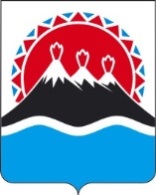 П О С Т А Н О В Л Е Н И ЕПРАВИТЕЛЬСТВА КАМЧАТСКОГО КРАЯг. Петропавловск-КамчатскийВ соответствии с пунктом 2 части 10 статьи 23, пунктом 1 части 1 статьи 57 Федерального закона от 31.07.2020 № 248-ФЗ «О государственном контроле (надзоре) и муниципальном контроле в Российской Федерации», в целях реализации части 43 Положения о региональном государственном контроле (надзоре) в области охраны и использования особо охраняемых природных территорий на территории Камчатском крае, утвержденного постановлением Правительства Камчатского края от 25.10.2021 № 455-ППРАВИТЕЛЬСТВО ПОСТАНОВЛЯЕТ:Утвердить прилагаемый перечень перечня индикаторов риска нарушения обязательных требований при осуществлении регионального государственного контроля (надзора) в области охраны и использования особо охраняемых природных территорий на территории Камчатского края.Приложение к постановлению Правительства Камчатского краяот [Дата регистрации] № [Номер документа] Перечень индикаторов риска нарушения обязательных требований при осуществлении регионального государственного контроля (надзора) в области охраны и использования особо охраняемых природных территорий на территории Камчатского краяК индикаторам риска нарушения обязательных требований при осуществлении регионального государственного контроля (надзора) в области охраны и использования особо охраняемых природных территорий на территории Камчатского края (далее соответственно – региональный контроль (надзор), индикаторы риска нарушения обязательных требований) относится:Получение органом (учреждением), уполномоченным на осуществление регионального государственного контроля (надзора) в области охраны и использования особо охраняемых природных территорий на территории Камчатского края (далее – уполномоченный орган), информации, содержащейся в обращениях (заявлениях) граждан и организаций, информации от органов государственной власти, органов местного самоуправления, из средств массовой информации, указывающей на нарушение обязательных требований, касающихся:режима особо охраняемой природной территории и ее охранной зоны;особого правового режима использования земельных (лесных) участков, водных объектов, природных ресурсов и объектов недвижимости, расположенных в границах особо охраняемых природных территорий;исполнения решений, принимаемых уполномоченным органом по результатам контрольных (надзорных) мероприятий.Выявление уполномоченным органом при проведении профилактических мероприятий и контрольных (надзорных) без взаимодействия с контролируемым лицом в рамках регионального контроля (надзора) признаков, свидетельствующих о нарушении обязательных требований, указанных в части 1 настоящего документа.Выявление уполномоченным органом соответствия объекта контроля параметрам, включенным в индикаторы риска нарушения обязательных требований, является основанием для проведения внеплановых контрольных (надзорных) мероприятий в рамках регионального контроля (надзора).ПОЯСНИТЕЛЬНАЯ ЗАПИСКАк проекту постановления Правительства Камчатского края «Об утверждении перечня индикаторов риска нарушения обязательных требований при осуществлении регионального государственного контроля (надзора) в области охраны и использования особо охраняемых природных территорий на территории Камчатского края»Настоящий проект постановления Правительства Камчатского края «Об утверждении перечня индикаторов риска нарушения обязательных требований при осуществлении регионального государственного контроля (надзора) в области охраны и использования особо охраняемых природных территорий на территории Камчатского края» (далее – Проект постановления) разработан в соответствии с пунктом 2 части 10 статьи 23, пунктом 1 части 1 статьи 57 Федерального закона от 31.07.2020 № 248-ФЗ «О государственном контроле (надзоре) и муниципальном контроле в Российской Федерации», в целях реализации части 43 Положения о региональном государственном контроле (надзоре) в области охраны и использования особо охраняемых природных территорий на территории Камчатском крае, утвержденного постановлением Правительства Камчатского края от 25.10.2021 № 455-П.Настоящий Проект постановления 17 декабря 2021 года размещён на Едином портале проведения независимой антикоррупционной экспертизы и общественного обсуждения проектов нормативных правовых актов Камчатского края (https://npaproject.kamgov.ru) в соответствии с постановлением правительства Камчатского края от 18.05.2010 № 228-П «Об утверждении Положения о порядке проведения антикоррупционной экспертизы нормативных правовых актов и проектов нормативных правовых актов исполнительных органов государственной власти Камчатского края» для обеспечения возможности проведения независимой антикоррупционной экспертизы.В соответствии с Порядком проведения оценки регулирующего воздействия проектов нормативных правовых актов Камчатского края и экспертизы нормативных правовых актов Камчатского края, утвержденным постановлением Правительства Камчатского края от 06.06.2013 № 233-П, в отношении проекта постановления организована оценка регулирующего воздействия (с использованием портала http://regulation.kamgov.ru).Дата вступления в законную силу проекта нормативного правового акта (с 01.01.2022) определена с учетом положений Федерального закона от 31.07.2020 № 248-ФЗ «О государственном контроле (надзоре) и муниципальном контроле в Российской Федерации».Принятие и реализация положений настоящего Проекта постановления не потребуют дополнительных расходов бюджета Камчатского края.[Дата регистрации]№[Номер документа]Об утверждении перечня индикаторов риска нарушения обязательных требований при осуществлении регионального государственного контроля (надзора) в области охраны и использования особо охраняемых природных территорий на территории Камчатского краяВременно исполняющий обязанности Председателя Правительства[горизонтальный штамп подписи 1]Е.А. Чекин